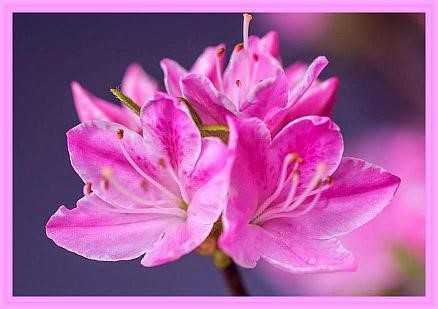 Milyen lehetőségei vannak Isten Lelkének arra, hogy előre lássa és elhárítsa a kozmikus és planetáris veszélyes helyzeteket. Mennyei szeretetszellemem ma ismét megnyilatkozik bennetek (hírnök), és szeretne válaszolni a kérdésetekre. Ez érdekelheti a spirituálisan nyitott, magasabb rezgésű embereket is, akik naponta szeretnének velem összehangolva élni belső lényükben, de a spirituális keresőket is, akik a tudás új részleteit szeretnék megtapasztalni az én égi bölcsességforrásomból származó néhány csepp tudáson keresztül. Szívélyesen meghívom őket, hogy ezt az üzenetet csakis értelmes módon vegyék át tudatukba.  Most pedig a kérdésedre, amelyet a szív imájában tettél fel nekem (hírnök): "Hogyan lehetséges számomra az égi ősnappal, hogy előre lássam a kozmikus és planetáris veszélyes helyzeteket az égi és az égi világokban, és milyen lehetőségeim vannak arra, hogy közvetlenül vagy közvetve tájékoztassam a lényeket ezekről, és segítsek elhárításukban".  Amint azt a legtöbb olvasó és hallgató a Hírmondón keresztül a mennyei szeretetcseppjeimből tudja, soha nem voltak titkaim a mennyei és a mennyen kívüli lények előtt sem, mert az általam kezelt végtelenül nagy tárházi tudás a teljes teremtésből szabadon hozzáférhető a teremtés minden lénye számára bármikor. De a befogadóképesség és az ebből következő és messzire tekintő megértése a kiterjedt és kimeríthetetlen egyetemes spirituális tudásnak, az egyetemes szívforrásom számtalan törvényével és bölcsességével, mindig egy lény fejlődési és tudatossági állapotának kérdése. Ezért minden lény, aki segítséget kér tőlem, az aktuális tudatállapotának megfelelő választ kap - ahogyan most a hírnök is.  De számomra a ti durva anyagi világotokban, de más világokban is - ahol a lelkek inkarnációi fizikai testben történnek - nagy akadálya van annak, hogy a fénynyelvemet képekben átfogóan közvetítsem egy médiumi emberi lény lelkén keresztül, hogy az az emberi agysejtjein keresztül fogalmak és kijelentések sorozatában, szellemileg nagyrészt helyes és érthető módon jöjjön elő vele. Fontos azonban, hogy a jelentés és a benne foglalt logika érintetlen maradjon, hogy a befogadók jól felfoghassák az üzenetemet. E nehézség miatt, de a hírvivő tudatosságának nem elégséges lélek-emberi érettsége miatt is, leírásaim mélyreható magyarázatok nélkül érkeztek, valamint a kijelentésükben is tisztázatlanok vagy inkább torzak voltak. Ezért van az, hogy a szeretetszellememtől származó üzenetek, amelyeket az égi hírnökök kaptak évszázadokkal ezelőtt, sok ellentmondást tartalmaztak a mai, e hírnökről szóló üzenetekkel szemben. Valóban, a fény mennyei nyelvét a képekben az emberi tudat csak némileg tudja helyesen visszaadni, és nem mindig jut el érthető módon a hírnökökhöz. Ezért gyakran fordulnak hozzám, miután szívből jövő imában végigolvasták az üzenetet, és megkérdezik, hogy helyesen értették-e az üzenetemet, és hogyan tudják azt törvényesen és logikusan megragadni. Erre szívesen adok nekik választ, de még így is gyakran előfordul, hogy a hírvivő lélekemberi tudata még utólag sem tudta helyesen és érthetően visszaadni a magyarázatomat, mert az emberi felső- és tudatalattiban nem voltak számára használható emlékek, hogy világosan és érthetően ki tudja fejezni a kijelentésem jelentés-korrespondáló értelmezését. Emiatt a magyarázataim vagy pontatlan részleteket tartalmaznak, vagy csak szűkszavúan magyarázok, amelyek aztán nem elégítik ki a hírmondót, de az üzeneteim olvasóit és hallgatóit sem. Ez mindenekelőtt az én üzeneteimre vonatkozik, amelyek e durva anyagi világ közelgő végére vonatkoznak.  Most a hírvivőn keresztül próbálom elmagyarázni nektek, hogy szeretetszellemem miért jósolta meg a földi élet és e világ közelgő végét, és milyen egyetemes adatokból és információkból vált számomra nyilvánvalóvá ez a szörnyű földi esemény a mennyei eredeti központi napban. Mivel bennem vannak az égi lények emlékei, hogy minden érintett lényt figyelmeztessek egy esetleges veszélyre vagy egy rossz katasztrófára, ezt többször is kinyilatkoztattam üzenetekben a velem összehangolt hírnökön keresztül, hogy a szellemileg nyitott emberek tájékozódjanak és felkészüljenek rá. De hogy elfogadják-e az én figyelmeztetésemet, vagy reagálnak rá, és követik-e jó tanácsaimat, hogy a hátralévő földi időt lényük tökéletesítésére használják, az minden egyes emberi lény önfelelősségén és szabad döntésén múlik. Valóban, az Eredeti Központi Napból származó mennyei előrelátásom mindent átfogó, mivel jelen vagyok az egész teremtés minden alkotásában, vagy szellemileg élek minden finom részecske magban, hogy építő és fenntartó szeretet-erőmmel életet tartsak benne. Mivel minden teremtési részecskében benne vagyok, univerzális tudatosságommal minden körülményt és folyamatot érzékelek, és azt is azonnal felismerem, hogy különböző kozmikus okokból veszély fenyegeti-e a lényeket. Ha ez a helyzet áll fenn, ami azonban csak ritkán fordul elő az égi lényeknél, azonnal tájékoztatom róla az érintett lényeket képüzenetek útján, és ők közösen elindulnak, hogy a lehető leghamarabb megszüntessék az okot. Ehhez további energiákat és különleges képi utasításokat kapnak tőlem, hogy hogyan tudnak a legjobban eljárni. De csak ritkán fordul elő, hogy az égi lényben a tiszta lényeknek kell tevékenykedniük egy veszélyes helyzet elhárítása érdekében, mert a finom részecske magokban egy képi adatkiegészítésen keresztül lehetséges számomra egy funkcionális és ellenőrző korrekciót végrehajtani, például egy égi nap vagy egy bolygó esetében.  Ez azonban csak korlátozott mértékben lehetséges számomra az égen kívüli finom esésű világokban, mert az ott élő lények fénytestük részecskéit más élettörvényekre programozták, hogy harmonizálhassanak világuk vagy bolygójuk részecskéivel - ahogyan ez az égi lényben is történik. Ezért csak korlátozottan tudok segíteni nekik, vagyis csak kerülő úton, önkéntes égi lényeken keresztül, akik tájékoztatják az égen kívüli lényeket a naprendszerükben vagy lakóbolygójukon fennálló lehetséges veszélyről, és arról, hogyan tudnak eljárni annak megszüntetése érdekében. Az égi lényeknek ez a segítő megközelítése jól működik az égen kívüli finom világokban, ahol szellemileg magasabban fejlett lények élnek, akik ismét vagy még mindig velem, a szeretet belső szellemével összehangolva élnek. De ezek csak részben tudják helyesen megérteni képeimet önmagukban, de nem átfogóan - ahogyan az a tiszta mennyei lények számára mindig lehetséges -, mert az ő földöntúli életük már nem teljesen a mennyei törvények és életszabályok szerint zajlik. Ennek eredményeképpen mennyei távoli emlékeket szívtak magukba, amelyek akadályozzák őket abban, hogy helyesen értelmezzék a képi utasításaimat, és a külvilágban megvalósítsák azokat. Nagyon, nagyon nehéz lesz számomra segítenem a hitehagyott lényeknek, akik alacsonyabb tudatossági szintre süllyedtek, és a durva anyagi világokban élnek. A szilárd testtel rendelkező lények, akikben egy finomlélek inkarnálódott, nehezen tudnak spirituálisan megragadni, mert tudatuk elsősorban a durva anyagi életre és világképükre irányul, és többé-kevésbé a mennyei távoli életmódra. A tiszta mennyei lények csak nehezen érhetik el őket, mert a különböző galaxisok és naprendszerek szilárd anyagú bolygóin élő legtöbb lény nem látja őket, és közvetlen kommunikációs kapcsolatot sem tudnak létesíteni, mert a lelküknek túl sok hibás emléke van.  És azokat a lényeket, akik összeesküdtek a teljesség megteremtésének elpusztítására, és védelmi mechanizmusokat programoztak a génjeikbe, hogy ne tudjanak kapcsolatot teremteni a szeretet és a mennyei élet szellemével, már nem tudom elérni én és a mennyei lények kommunikációval. A mennyei Lénytől elvágva, pusztító téveszmés állapotban élnek, és még mindig ragaszkodnak ahhoz, hogy el akarják pusztítani a teremtés teljességét és önmagukat, de nem fog sikerülni nekik, mert Jézus Krisztus ezt megakadályozta a mennyei hívekkel - sok üdvösségterv lény volt, akik vele együtt inkarnálódtak a teremtés megmentéséért - több mint 2000 évvel ezelőtt a ti világidőnkben. Ez utóbbiak esetében már nincs lehetőségem arra, hogy közvetlenül a lélekéletmagjukon keresztül figyelmeztessem őket, amikor veszély fenyegeti őket, vagy tájékoztassam őket, hogy a mennyen kívüli világokban való tartózkodásuk most ér véget, és hogy most lassan készüljenek fel arra, hogy életmódjukat nemes mennyei tulajdonságokra és életszabályokra változtassák - ahogyan azt egykor a mennyei létben velük megbeszélték. Ez csak azokon az embereken keresztül történhet meg, akik velem vannak összehangolva, akiknek belső fénylénye (lelke) önként inkarnálódott a megváltás tervéért, és akik már képesek voltak megtisztítani a törvénytelen vagy nem vonzó tulajdonságokat és jellemvonásokat olyan mértékben, hogy magas rezgésű lelkükön keresztül kinyilatkoztathassam magam.  De még ez sem elég ahhoz, hogy a fénynyelvet képekben értelmesen rögzíteni, helyesen megragadni és reprodukálni tudjam. Ehhez egy médiumnak sok pozitív és negatív élettapasztalattal kell rendelkeznie. Mindig készen kell állnia arra, hogy továbbfejlessze magát, és mélyen elgondolkodjon a kapott üzeneteken, valamint hogy meggyőződésből, önkéntesen törekedjen pozitív változásokra gondolkodásában és életmódjában. Azonban sok évtized telik el ezen a földön, mire egy médiumkészségű személy megérik erre a pontra. Csak akkor, ha a tiszta lények mennyei életelvének sok leírását összegyűjtötte és elraktározta a bölcsességem forrásából a lélekemberi tudatában, akkor tudja összerakni az egyik szellemi kirakóst a másik után, amivel lehetővé válik számára, hogy világosabban felfogja a törvényszerű mennyei, de a hitehagyott lények mennyen kívüli, meglehetősen megváltozott törvényszerűségekkel rendelkező életét is.  Ha egy földi hírnök végigjárta ezt a sok munkával és a nem vonzó szeretetlenség, önzés és gőg jellemvonások leküzdésével járó szellemi szomjas szakaszt, és messzire jutott szellemi fejlődésében, akkor szerencsére egyre jobban sikerül majd a szellemileg nyitott embereknek mély és tudatos üzenetleírásokat kínálnom. De az én mennyei szemszögemből nézve még ezek is csak kevés ismeret részleteit tartalmazzák a mennyei valóságnak - és ez a földi élet végéig így is marad, mert az emberi agy a mindent átfogó, magas rezgésű éteri mennyei életet az anyagi, törvénytelen életemlékeken keresztül soha nem tudja jobban befogadni. Sajnos nektek, szellemileg nyitott embereknek ezzel a tökéletlen állapottal kell együtt élnetek. Mindazonáltal néhányan közületek hálásak és elégedettek lehettek és örülhettek, hogy a mai napig képesek voltatok a bölcsesség mennyei forrásomból származó tudásnak legalább néhány spirituális aspektusát magatokba szívni a lelkes emberi tudatosságotokban. Ez lehetőséget adott nekik arra, hogy saját földi életüket egy másik, valóságosabb perspektívából nézzék. Boldogan vehették tudomásul, hogy hosszú égi távollét és vándorlás után most egy dicsőséges élet vár rájuk szerető és gyengédszívű lényekkel. Valóban, még ha mennyei szeretetcseppjeim tökéletlenül is jutottak el hozzátok, akkor is sok szellemileg kereső embernek segíthetnek abban, hogy visszataláljon örök életének belső vágányára, hogy egy kicsit közelebb kerüljön a mennyei otthonhoz. Csak néhány szeretetcsepp üzenet elolvasásával és meghallgatásával láthatja az ember valóságosabban ezt a megtévesztő világot, és egyre inkább érthetővé válik számára a szellemileg felébredt lelkén keresztül, hogyan tud az ellenfelem - ők szívbéli arrogáns, pusztító, az életet bűntudat nélkül kioltó, szívbénító lények - pozitív természetváltozásával kikerülni a megtévesztések és csábítások labirintusából. Néhány spirituálisan orientált ember azt kérdezi tőlem, hogy miért nem árulok el konkrét időpontot a hamarosan bekövetkező rossz földi eseményre a hírmondón keresztül? Most bővítésképpen elmagyarázom nektek, hogyan látom a földi élet végét az én mennyei nézőpontomból. Amint azt már megtapasztaltátok, az én áttekintésemet az alsóbb szilárd esési világokban a megtestesült lények génjeinek és sejtjeinek, valamint világaik részecskéinek ellentétes programozása korlátozza. Mivel azonban jelen vagyok minden megtestesült finom lény tehermentes életmagjában, lehetséges számomra, hogy belenézzek ebbe a világba. Ezért világosan látom a jelenlegi világeseményekből és a Föld bolygón és a Földön történő megrázó eseményekből, hogy ez a világ a pusztulása felé tart.  Ezen kívül további eredményeket és információkat kapok átfogó tudatosságomba a kutatóitok és tudósaitok lélekemberi tudatosságától a Földön és annak légkörén keresztül. Hasonlóképpen, folyamatosan új adatok érkeznek a mindent átfogó isteni tudatosságomba a finom bolygómagból és a bolygó lény tudatosságából, valamint a földi ásványi és természeti kollektívától, a természeti lényektől és a Föld bolygó sok más, általam meg nem nevezett információforrásából. Ezeket az egyetemes tudatosságomban folyamatosan értékelem, mert az eredeti teremtés szüleinek és az égi lényeknek a programozása rendelkezésre áll ehhez.  Ebből a célból a kozmikus mentőszövetség különböző külsejű földönkívüli lényeinek megfigyelő bázisairól kapok információs adatokat. A Naprendszeretek összes bolygóján felállították bázisaikat, hogy mérési adatokat gyűjtsenek a Föld felszínéről és a bolygók belsejéből is, beleértve a mágneses áramlatokat is, és ezeket számítógépükben kiértékeljék. Ezt rendszeresen megteszik éjszaka a Földön, hogy képet kapjanak annak állapotáról, de a Napról is. Csak néhányat említettem az információforrások közül, amelyek képekben értékelődnek ki az én Mindentudatomban az Ős-Napban minden kozmikus pillanatban - és ennek eredménye nem kellemes a földi élet számára.  Valóban, különböző hirtelen változások miatt a Földön, például a nagyhatalmak szörnyű háborús konfliktusai miatt, életpusztító fegyverekkel, vagy több vulkánkitörés miatt, amelyek egyszerre történnek és hosszú időre teljesen elsötétítik a Földet - mint ahogy ez évmilliókkal ezelőtt történt és kiváltotta a jégkorszakot - az általam látott földi élet végideje már a következő kozmikus pillanatban megváltozhat, vagyis korábban is bekövetkezhet, mint amit korábban láttam egyetemes tudatosságomban. Ezért nem tudom pontosan megjósolni a földi élet végét. Emiatt a hírmondón keresztül előre figyelmeztetem a nyitott szívű és tisztánlátó embereket, és felvilágosítom őket, hogy ez a szörnyű földi esemény "hamarosan" bekövetkezhet. Azért is teszem ezt, hogy még nagyobb erőfeszítéseket tegyenek, hogy magasabb rezgésű életmódba kerüljenek, és stabilabban maradjanak benne, de fanatizmus és a jövőtől való félelem nélkül. Ez segíthet nekik abban, hogy a segítőkész földönkívüli lények röviddel a katasztrófa előtt megmentsék őket. De tudnod kell tőlem, hogy nem vesznek fel egyetlen olyan embert sem az űrhajóikba, aki nem akarja, hogy magukkal vigyék, mert ezt minden emberre bízzák, önrendelkezésre és szabadon. Mint rövid leírásomból láthattátok, a szilárd, nagyon alacsony rezgésű világokban csak kerülő úton és nagy nehézségek árán lehetséges számomra, hogy figyelmeztessem a lényeket egy katasztrófára, vagy segítsek nekik annak megelőzésében.  A durva anyagi világok teremtésének idején a renegát hulló lények által az anyagi kozmoszban bekövetkezett szörnyű katasztrófákat nem tudtam megakadályozni, mert túl büszkék voltak ahhoz, hogy szívből jövő kéréssel forduljanak hozzám, hogy segítsek nekik a részecskék kiegészítő adatokkal való programozásában a mennyei lényeken keresztül az én utasításaim szerint. Ennek az lett az eredménye, hogy az első időkben a számos naprendszerrel rendelkező galaxis napjai túl kevés fontos funkciót és vezérlőprogramot tároltak el. Ennek pusztító hatásai voltak, mert egyes galaxisok naprendszerükkel együtt ezért nem tudták többé megtartani rögzített kozmikus helyzetüket, és ezután irányíthatatlanul mozogtak az anyagi világegyetemben, amíg egyszer össze nem ütköztek egy másik galaxissal. Sajnos ez régebben gyakrabban fordult elő az építőanyag-kozmoszban.  Az anyagi kozmoszban is szörnyű katasztrófák következtek be, mert a nagy galaxisok napjai, amelyek naprendszerek és bolygók milliárdjait táplálják energetikailag, az én égi nézőpontomból nézve csak rövid életűek voltak anyagi magjukban és részecskéikben. Ennek rossz hatása az volt, hogy a galaxis napjának - különböző elemekből álló - részecskéi a gyengülő magból már nem kaptak a feladatuk fenntartásához szükséges mennyiségű utánpótlási energiát. De számtalan más oka is van a kozmikus katasztrófák bekövetkeztének, amelyeket a Hírmondó ideje miatt nem fedhetek fel nektek. A hírnökről szóló korábbi üzeneteimben jeleztem és előre is figyelmeztettem, hogy "hamarosan" szörnyű katasztrófa fog bekövetkezni a Földön, amely véget vet a földi életnek. A Szeretetcseppek néhány olvasója és a megzenésített üzenetek hallgatói is megkérdezik tőlem: miért nem tudom elhárítani a földi katasztrófát, amit előre láttam? Valóban, ezt már megtettem az elmúlt évtizedekben a magasabb fejlettségű földönkívüli lényeken keresztül, mert ők megakadályoztak egy korai pólusugrást a Földön a messze fejlett technológiájuk különböző lehetőségeivel.  Most azonban elérkezett a kozmikus idő, hogy az égen kívüli lények visszatérő tevékenysége megkezdődött. Ez azt jelenti, hogy először a legalacsonyabb rezgésű, alacsony fényű bolygókat tisztítják meg, hogy megtisztulhassanak a lények törvénytelenségeitől, és szilárd részecskéik új programozással, amelyet az égi és földönkívüli lények az én utasításaim szerint hajtanak végre, újra a finom élethez igazodjanak. Az a tény, hogy a földönkívüli világok hitehagyott lényei számára meghatározott kozmikus idő lejárt. A bolygói életnek az égiekkel teljesen ellentétes módon történő meghosszabbítása katasztrofális lenne minden megtestesült lélek számára.  Ráadásul a mélyen bukott lények lélekenergiaraktárai már régóta üresek, noha sok kozmikus eonon keresztül pontosan adagolt és elegendő energiát kaptak tőlem a mennyei Lényben az égen kívüli életükhöz. A hitehagyott lények ismertek engem, a szeretet egyetemes szellemét az Én Vagyok-ban: Amikor a Belső Énben, a lény magja közelében lévő energiaraktáruk már szinte nem tartalmaz több energiát, akkor eljött az idő, hogy életük megőrzéséért az égi visszatérést megtegyék. De sok mélyen bukott lény nem vette ezt figyelembe, annak ellenére, hogy a mennyei Eredeti Központi Napban lévő szeretetszívem sok figyelmeztetés és figyelmeztetés érkezett. A durva anyagi világokban keresték és teremtették meg a lehetőségeket, hogyan juthatnak egypólusú életenergiákhoz kerülő úton. Ez azonban pusztító hatással volt a belső lelkükre, ezért az egyre nagyobb energiahiány miatt egyre jobban összezsugorodott, és most már borzalmasan néz ki. Ezek a büszke és hajthatatlan lények maguknak köszönhetik ezt, bár én mindig is próbáltam segíteni nekik a mennyei lényeken keresztül, de a részben anyagi és szilárd világokból származó, magasabban fejlett földönkívüli lényeken keresztül is. Ezek olyan lények, akik még időben visszatértek az értelemhez, és most készülnek a mennyei visszatérésre egy ennek megfelelő mennyei közeli életen keresztül.  Mint tőlem tudjátok, a legalsó csapdaszinteken lévő lények hazatérése most kezdődött el, és a ti naprendszeretek, a Föld az emberi lényekkel és inkarnálódott lelkükkel együtt ehhez tartozik. Ez azokra a lelkekre is vonatkozik, akik láthatatlanul, szellemi tudatlanságban vándorolnak a földön, és akik az emberek közelében tartózkodnak, akiket gondolkodásuk és életük irányába próbálnak terelni, hogy a napi energiáik rovására éljenek. Emiatt a körülmény miatt nem tudom folytatni a földi élet támogatását a napotokon keresztüli energiákkal. Kérem, hogy értsétek meg a földi élet végének és a hazatérés kozmikus helyzetének rövid leírását, még akkor is, ha ez az emberek szempontjából sok szívfájdalommal fog járni a földi életük miatt. Ti nyitott szívű emberek, akik a fény örök otthona felé vezető belső úton vagytok, kérlek, csak próbáljátok meg befogadni kinyilatkoztatásom értelmét. Ha ez megtörténik, akkor megértitek, hogy a szilárd világokban való élet nem veszélytelen, és nagy kockázatot jelent még a szellemileg magasabban fejlett lények számára is. A különböző anyagi világokban szerzett negatív tapasztalataikból sokan közülük már olyan tudatosságra érettek, hogy elegük lett az anyagi testben való életből. Ezért az új spirituális irányelvük a következő: haláluk után már ne ugyanazon a bolygón keressék az újjászületést, mint eddig, hanem szívből törekedjenek az égi visszatérésre. Belső erős vágyuk az, hogy újra a finom mennyei világokban élhessenek, ahol biztonságban vannak és szeretetem fénye védi őket, és nem kell többé félteniük az életüket egy anyagi testben. Te is ehhez igazodsz már mind belsőleg, mind külsőleg? Ha így van, akkor hamarosan megszabadulsz ebből a szörnyű világból, amely a hajthatatlan, álnok és kegyetlen uralkodó lények számtalan veszélyével és az emberi-lelki élet nagy szívfájdalmával jár. Számtalan gyanútlan lényt csaltak a túlvilági finom világokból a megtévesztés világába, hogy sok szolgát és munkaszolgát tartsanak maguk körül, akik a szellemi tudatlanság miatt a mai napig nem tudtak kiutat találni a sötét útvesztőjükből. Kívánom, hogy minden lény megkülönböztetés nélkül, még akkor is, ha tudatosságában nagyon messze esett a mennyei élettől, belső útmutatásom és a mennyei lények segítségével találja meg megvilágosító Én Vagyok szeretetcseppjeimet. Ezáltal új ismeretekre tehetnének szert, hogy jobban fel tudják fedezni és le tudják küzdeni a nem vonzó jellemvonásaikat. Szívesebb életmódjuk, kifinomultabb tulajdonságaik és magasabb tudatállapotuk miatt gyorsabban ki tudnának találni a földi útvesztőből. Akkor megnyílna előttük a szellemi ajtó, hogy közelebb kerüljenek a mennyei léthez, ahol szívből jövő mennyei lények élnek együtt, boldogan egyesülve velem a lét szabadságában, igazságosságban, egyenlőségben, békében és harmóniában!  